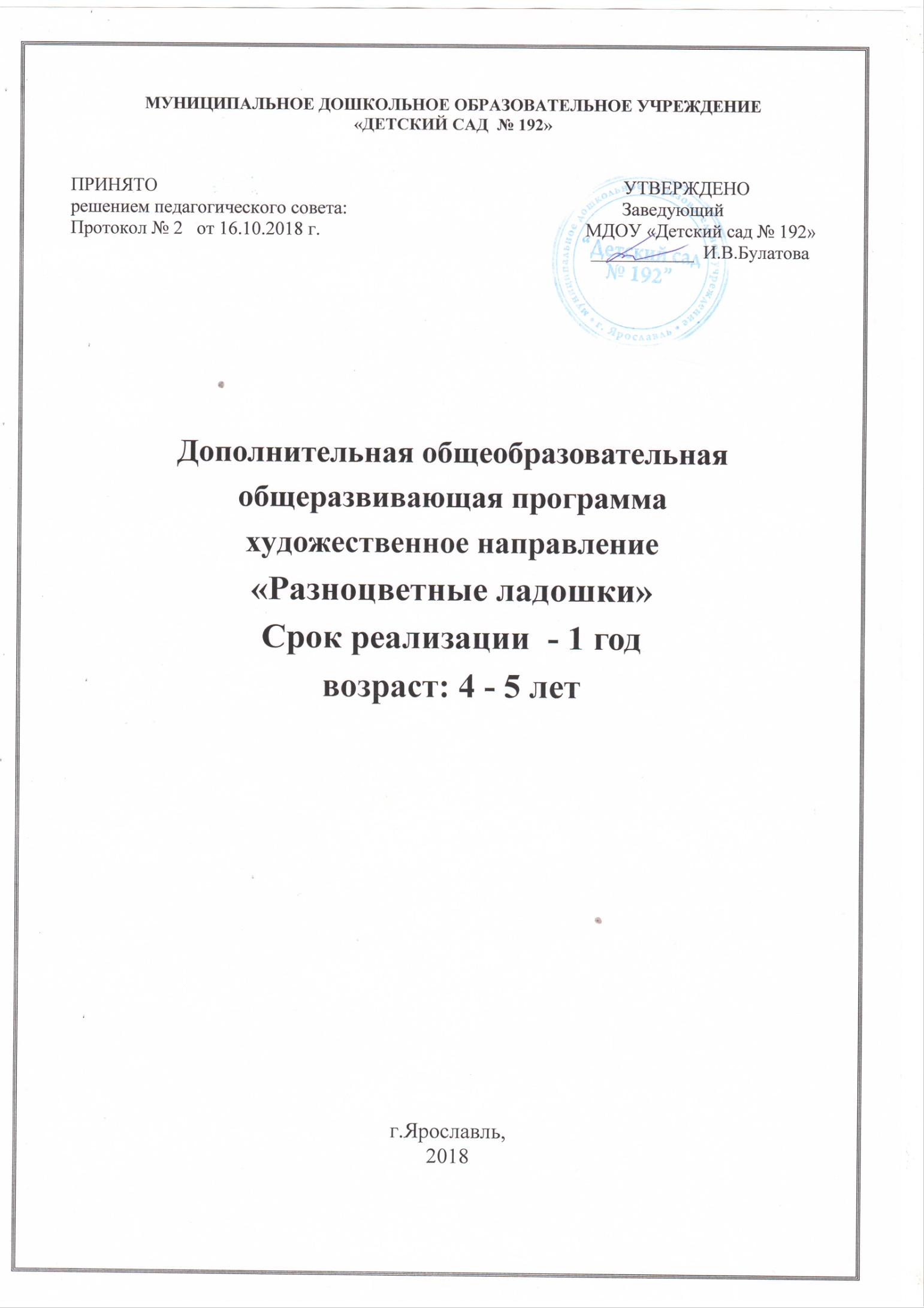 СОДЕРЖАНИЕ1.Целевой раздел1.1 Пояснительная записка......................................................................................................3 1.2  Актуальность.......................................................................................................................41.3.Цель программы..................................................................................................................41.4. Задачи программы..............................................................................................................41.5. Срок реализации.................................................................................................................51.6. Ожидаемые результаты......................................................................................................5        2. Содержательный раздел 2.1. Дидактические принципы построения и реализации Программы ..............................6 2.2 Формы и методы организации..........................................................................................82.3 Структура занятий..............................................................................................................102.4. Перспективный план работы...........................................................................................102.5 Педагогическая диагностика............................................................................................10      3. Организационный раздел3.1.Режим занятий....................................................................................................................183.2 Материально-техническое обеспечение..........................................................................183.3 Методическое обеспечение программы...........................................................................19Пояснительная записка  Программа составлена на основе Программы художественного воспитания, обучения и развития детей 4-5 лет «Цветные ладошки» Лыковой И.А.  В современной эстетико-педагогической литературе сущность художественного воспитания понимается как формирование эстетического отношения посредством развития умения понимать и создавать художественные образы. Художественный образ лежит в основе передаваемого детям эстетического опыта и является центральным, связующим понятием в системе эстетических знаний. Эстетическое отношение может быть сформировано только в установке на восприятие художественных образов и выразительность явлений.   В эстетическом развитии детей центральной является способность к восприятию художественного произведения и самостоятельному созданию выразительного образа, который отличается оригинальностью (субъективной новизной), вариативностью, гибкостью, подвижностью... Эти показатели относятся как к конечному продукту, так и к характеру процесса деятельности, с учѐтом индивидуальных особенностей и возрастных возможностей детей.   Художественная деятельность - специфическая по своему содержанию и формам выражения активности, направленная на эстетическое освоение мира посредством искусства. Художественная деятельность - ведущий способ эстетическоговоспитания детей дошкольного возраста, основное средство художественного развития детей с самого раннего возраста. Следовательно, художественная деятельность выступает как содержательное основание эстетического отношения ребѐнка, представляет собой систему специфических (художественных) действий, направленных на восприятие, познание и создание художественного образа (эстетического объекта) в целях эстетического освоения мира.   Изучение психологического механизма развития способности восприятия художественных образов (Венгер Л.А., Запорожец А.В.) привело к выводу о взаимосвязи видимых свойств образа с имеющимся у ребѐнка эстетическим опытом (эстетической апперцепцией). Полнота и точность образов восприятия зависят, в связи с этим, от овладения детьми выразительными средствами и эстетическими эталонами, которые ребѐнок присваивает так же, как всю духовную культуру (Выготский Л.С, МухинаB.C.) и от уровня владения операциями по соотнесению их со свойствами	 художественного объекта.   Дошкольник в своѐм эстетическом развитии проходит путь от элементарного наглядно-чувственного впечатления до возможности создания оригинального образа адекватными выразительными средствами. Движение от простого образа-представления к эстетическому обобщению, от  восприятия цельного образа как единичного к осознанию его внутреннего смысла и пониманию типичного осуществляется под влиянием взрослых,передающих детям основы социальной и духовной культуры.   Современный взгляд на эстетическое воспитание ребенка предполагает единство формирования эстетического отношения к миру и художественного развития средствами разных видов изобразительного и декоративно-прикладного искусства в эстетической деятельности.Актуальность:   Эстетическое воспитание ребёнка предполагает единство формирования эстетического отношения к миру и художественного  развития средствами разных видов изобразительного и декоративно-прикладного искусства и эстетической действительности.   Человек будущего должен быть созидателем, личностью с развитым чувством красоты и активным творческим началом. Художественная деятельность  - ведущий способ эстетического воспитания детей дошкольного возраста, основное средство художественного развития детей с самого раннего возраста. Цель программы - формирование у детей дошкольного возраста эстетического отношения и художественно-творческих способностей в изобразительной деятельности.Основные задачи:1. Развитие эстетического восприятия художественных образов (в произведениях искусства) и предметов (явлений) окружающего мира как эстетических объектов.2.Создание условий для свободного экспериментирования с художественными материалами и инструментами.3. Ознакомление с универсальным «языком» искусства – средствами художественно-образной выразительности.4. Амплификация (обогащение) индивидуального художественно-эстетического опыта (эстетической апперцепции): «осмысленное чтение» -распредмечивание и опредмечивание - художественно-эстетических объектов с помощью воображения и эмпатии (носителем и выразителем эстетического выступает цельный художественный образ как универсальная категория); интерпретация художественного образа и содержания, заключѐнного в художественную форму.5. Развитие художественно-творческих способностей в продуктивных видах детской деятельности.6. Воспитание художественного вкуса и чувства гармонии.7. Создание условий для многоаспектной и увлекательной активности детей в художественно-эстетическом освоении окружающего мира.8.Формирование эстетической картины мира и основных элементов «Я - концепции-творца».Концептуальной основой данной программы является развитие художественно-творческих способностей детей в неразрывном единстве с воспитанием духовно-нравственных качеств путем целенаправленного и организованного здоровьесберегающего образовательного процесса. Главное, развивая у детей творческие способности в изобразительной деятельности самим верить, что художественное творчество не знает ограничений ни в материале, ни в инструментах, ни в технике.      Нетрадиционная  техника рисования помогает увлечь детей, поддерживать их интерес к изобразительной деятельности, народная роспись помогает воспитывать духовно-нравственные качества детей. Нестандартное решение развивает детскую фантазию, воображение, снимает отрицательные эмоции. В современном образовании все больше осознается необходимость решения такой важнейшей проблемы как здоровьесбережение.    В настоящее время возникает необходимость рассматривать изобразительную деятельность не только как фактор развития личности, но и как эффективное средство профилактики и коррекции нарушений, сохранения здоровья детей. В обучении детей изобразительной деятельности используются здоровьесберегающие образовательные технологии, принцип которых – построение педагогического процесса с ориентацией на личность ребенка, что соответствует его благополучному существованию, обеспечивает комфортность и позитивное психологическое самочувствие ребенка. Сюда включается правильно подобранная мебель, гигиенические условия в группе, свежесть воздуха, освещение, эмоциональная разрядка: шутки, использование поговорок, афоризмов, положительная оценка. Сюда можно отнести приемы арт-терапии: использование музыки, стихов, репродукций. Также важно следить за нагрузкой. В обучении изобразительной деятельности всегда используются такие здоровьесберегающие технологии как динамические паузы, пальчиковая гимнастика, гимнастика для глаз, упражнения для профилактики осанки и другие, способствующие здоровьесбережению детей. Изобразительная деятельность оказывает положительное влияние на здоровье ребенка. В частности, на физическое развитие: развивает зрительную координацию, мелкую моторику пальцев рук; в развитии изобразительной деятельности уделяется большое внимание воспитанию культурно-гигиенических навыков; в процессе изобразительной деятельности происходит развитие самоконтроля при выполнении правил личной гигиены, умение самостоятельно устранять непорядок, развитие навыков самообслуживания; в среднем дошкольном возрасте дети должны учиться организовать свое рабочее место, правильно пользоваться материально-техническими средствами (материалы, инструменты и принадлежности). Проведение таких занятий способствует снятию детских страхов, обретению веры в свои силы, внутренней гармонии с самим собой и окружающим миром, подарят детям новую широкую гамму ощущений, которые станут богаче, полнее и ярче. Именно в этом заключается педагогическая целесообразность программы. Срок реализации – 1 год. Содержание программы ориентировано на возрастные показатели и стартовые возможности детей средней группы (4-5 лет).Ожидаемые результаты:Достижения ребенка (Что нас радует)- Ребенок проявляет устойчивый интерес к проявлению красоты в окружающем мире и искусстве; демонстрирует бережное отношение к произведениям декоративно-прикладного искусства. - Проявляет исследовательское поведение, инициативу, самостоятельность и индивидуальность в процессе освоения искусства.- Называет, узнает предметы народных промыслов. В процессе восприятия произведений искусства обращает внимание на средства выразительности (цвет, линию, ритм, композицию и другие), некоторые особенности построения композиции в произведениях  декоративно-прикладного искусства.- Экспериментирует в создании образа; в процессе собственной деятельности проявляет инициативу; проявляет самостоятельность в процессе выбора темы, продумывания художественного образа, выбора техник и способов создания изображения; самостоятельно сочетает изобразительные техники и материалы.- Демонстрирует технические умения.- Планирует деятельность, умело организует рабочее место, проявляет аккуратность и организованность в процессе выполнения, бережное отношение к материалам.Формами подведения итогов реализации программы служат:организация выставок совместного творчества взрослых и детей;совместные досуги, праздники, развлечения и др.Дидактические принципы построения и реализации Программы «Разноцветные ладошки» Общепедагогические принципы, обусловленные единством учебно-воспитательного пространства дошкольной группы:- принцип культуросообразности: построение и/или корректировка универсального эстетического содержания программы с учѐтом региональных культурных традиций;- принцип сезонности: построение и/или корректировка познавательного содержания программы с учѐтом природных и климатических особенностей данной местности в данный момент времени;- принцип систематичности и последовательности: постановка и/или корректировка задач эстетического воспитания и развития детей в логике «от простого к сложному», «от близкого к далѐкому», «от хорошо известного к малоизвестному и незнакомому»;- принцип цикличности: построение и/или корректировка содержания программы с постепенным усложнение и расширением от возраста к возрасту;- принцип оптимизации и гуманизации учебно-воспитательного процесса;- принцип развивающего характера художественного образования;- принцип природосообразности: постановка и/или корректировка задач художественно-творческого развития детей с учѐтом «природы» детей - возрастных особенностей и индивидуальных способностей;- принцип интереса: построение и/или корректировка программы с опорой наинтересы отдельных детей и детского сообщества (группы детей) в целом.Специфические принципы, обусловленные особенностями художественно-эстетической деятельности:- принцип эстетизации предметно-развивающей среды и быта в целом;- принцип культурного обогащения (амплификации) содержания изобразительной деятельности, в соответствии с особенностями познавательного развития детей разных возрастов;- принцип взаимосвязи продуктивной деятельности с другими видами детской активности;- принцип интеграции различных видов изобразительного искусства и художественной деятельности;- принцип эстетического ориентира на общечеловеческие ценности (воспитание человека думающего, чувствующего, созидающего, рефлектирующего);- принцип обогащения сенсорно-чувственного опыта;- принцип организации тематического пространства (информационного поля);- основы для развития образных представлений;- принцип взаимосвязи обобщѐнных представлений и обобщѐнных способов действий, направленных на создание выразительного художественного образа;- принцип естественной радости (радости эстетического восприятия, чувствования и деяния, сохранение непосредственности эстетических реакций, эмоциональной открытости).    В программе художественного воспитания дошкольников «Разноцветные ладошки» сформулированы педагогические условия, необходимые для эффективного художественного развития детей среднего дошкольного возраста, а именно:1) формирование эстетического отношения и художественных способностей в активной творческой деятельности детей;2) создание развивающей среды для занятий по рисованию, лепке, аппликации, художественному труду и самостоятельного детского творчества;3) ознакомление детей с основами изобразительного и народного декоративно-прикладного искусства в среде  дошкольного образовательного учреждения.   Эстетическое отношение ребѐнка к окружающему миру являет собой целую систему его индивидуальных, избирательных связей с эстетическими качествами предметов и явлений действительности. В эстетическое отношение ребѐнка входит его эмоциональный отклик на прекрасное (красивое, привлекательное), добрые чувства, его творческая деятельность,посильное стремление к преобразованию окружающего по законам красоты, а также к оценке красивых, гармоничных сочетаний красок, звуков, рифм и т.д. Эстетический компонент оказывает существенное влияние на установление ведущих звеньев структуры личности в целом.   Для более чѐткой ориентировки важно построить модель эстетического отношения детей к окружающему миру, которая в лаконичной (схематичной) форме отразит комплекс взаимосвязанных компонентов художественного развития ребѐнка. Такая модель поможет распознавать и формировать процесс художественно-творческого развития детей с учѐтом возрастных и индивидуальных особенностей. Модель эстетического отношения включает три ведущих компонента, каждый из которых, в свою очередь, является многосторонним явлением.1. Способность эмоционального переживания.Ребѐнок не только видит, но и ощущает, чувствует художественный образ, являясь как бы соучастником событий и явлений, передаваемых художественным произведением. Эмпатия и эмоциональное переживание возникают и проявляются в меру возрастных и индивидуальных возможностей детей, они же способствуют развитию мотивационнойустановки на активное участие в художественной деятельности. Эмоционально-эстетическое переживание возникает на основе специфики воздействия искусства в разных его проявлениях. Сначала это ориентировочное действие, затем возникновение интересов и предпочтений, на основе которых формируется нравственно-эстетическая направленность.2.Способность к активному усвоению художественного опыта (эстетической апперцепции), к самостоятельной творческой деятельности, к саморазвитию и экспериментированию (поисковым действиям). Общеизвестно, что художественный опыт передаѐтся ребѐнку в различных направлениях и видах творческой деятельности. Ребѐнок приобретает основы знаний и представлений о различных видах искусства, начинает осваивать их «язык» - изобразительно-выразительные средства. На этой основе у ребѐнка формируются практические художественные умения и в результате - складывается опыт художественно-творческой деятельности. Педагогу важно знать, что наиболее важными в эстетическом опыте являются способности, которые позволяют ребѐнку самостоятельно переносить свой опыт (уже знакомое и освоенное под руководством взрослого или в сотворчестве с ним) в новые условия и самостоятельно применять в творческих ситуациях.3. Специфические художественные и творческие способности (восприятие, исполнительство и творчество).Для освоения программы используются следующие методы и приемы:- словесные (беседа, объяснение, познавательный рассказ, художественное слово…);- наглядные (картины, схемы, образцы, рисунки…);- игровые (дидактические, развивающие…);- метод проблемного обучения (самостоятельный поиск решения поставленных задач);- практический .По характеру познавательной деятельности:- репродуктивные (воспроизводящие);- частично – поисковые (выполнение заданий с элементами творчества);- творческие. В эстетическом воспитании ведущая деятельность детей - художественная. Развивающий характер эстетического воспитания состоится при условии овладения детьми обобщѐнными (типичными) и самостоятельными способами художественной деятельности, необходимыми и достаточными во всех видах художественной деятельности.Методы эстетического воспитания:- метод пробуждения ярких эстетических эмоций и переживаний с целью овладения даром сопереживания;- метод побуждения к сопереживанию, эмоциональной отзывчивости на прекрасное в окружающем мире;- метод эстетического убеждения (По мысли А.В. Бакушинского «Форма, колорит, линия, масса и пространство, фактура должны убеждать собою непосредственно, должны быть самоценны, как чистый эстетический факт».);- метод сенсорного насыщения (без сенсорной основы немыслимо приобщение детей к художественной культуре);- метод эстетического выбора («убеждения красотой»), направленный на формирование эстетического вкуса;- метод разнообразной художественной практики;- метод сотворчества (с педагогом, народным мастером, художником, сверстниками);- метод нетривиальных (необыденных) творческих ситуаций, пробуждающих  интерес к художественной деятельности;- метод эвристических и поисковых ситуаций. Интеграция разных видов изобразительного искусства и художественной деятельности детей на основе принципа взаимосвязи обобщѐнных представлений (интеллектуальный компонент) и обобщѐнных способов действий (операциональный компонент) обеспечивает оптимальные условия для полноценного развития художественно-эстетических способностей детей в соответствии с их возрастными и индивидуальными возможностями.Задачи художественно-творческого развития детей 4-5 летРазвивать творчество и фантазию, наблюдательность и воображение, ассоциативное мышление и любознательность.Развивать мелкую моторику рук.Формировать эстетическое отношение к окружающей действительности, способность ребенка наслаждаться многообразием и изяществом форм, красок, запахов и звуков природы.Воспитывать у детей способность смотреть на мир и видеть его глазами художников, замечать и творить красоту.Воспитывать положительное отношение ребенка к сотрудничеству с взрослым, с детьми,  к собственной деятельности, ее результату.Знакомить с образцами народных росписей (дымковская и филимоновская роспись, городец, семеновские матрешки.Учить детей способам нетрадиционной техники рисования, последовательно знакомить с различными видами изобразительной деятельности.Совершенствовать у детей навыки работы с различными изобразительными материалами.Создание комфортного микроклимата, в детском коллективе и в ДОУ в целом.Совершенствование  здоровьесберегающей среды в ДОУ.Форма проведения занятия: комбинированная (индивидуальная и групповая работа, самостоятельная и практическая работа).В ходе  реализации программы дети знакомятся с разнообразными техниками рисования.С детьми среднего дошкольного возраста можно использовать: рисование пальчиками; тычок жесткой полусухой кистью. оттиск поролоном; восковые мелки + акварель; отпечатки листьев; рисунки из ладошки; волшебные веревочки.Ожидаемый  результат:самостоятельно использовать нетрадиционные материалы и инструменты, владеть навыками нетрадиционной техники рисования и применять их;самостоятельно передавать  композицию, используя  технику нетрадиционного рисования;выражать эмоционально-положительное отношение к окружающему миру через рисунок;положительно относится к сотрудничеству с взрослым, с детьми,  к собственной деятельности, ее результату;давать мотивированную оценку результатам своей деятельности и деятельности товарищей;проявлять интерес к декоративно-прикладному искусству народов России.Структура занятий.Занятия состоят из трех частей:- вводной (настройка группы на совместную работу, установка эмоционального контакта);- продуктивной (основная смысловая нагрузка, выполнение работы);- завершающей (анализ деятельности, закрепление полученных знаний, закрепление положительных эмоций от работы).На занятиях проводиться физкультминутка,  пальчиковая гимнастика и гимнастика для глаз (профилактика зрительного утомления).Примерное перспективное тематическое планирование (4 – 5 лет)СентябрьОктябрь                                    Ноябрь                                      Декабрь                                      ЯнварьФевральМартАпрельМайЗа год – 32 часаПедагогическая диагностикаПоказатели художественно-творческого развития детей дошкольного возраста Общие показатели развития детского творчества:- компетентность (эстетическая компетентность);- творческая активность;- эмоциональность;-произвольность и свобода поведения;- инициативность;- самостоятельность и ответственность;- способность к самооценке. Специфические показатели развития детского творчества впродуктивных видах деятельности (по данным исследований Т.Г. Казаковой, Л.А. Парамоновой, Б.А. Флѐриной, А.Е. Шибицкой):- субъективная новизна, оригинальность и вариативность как способоврешений творческой задачи, так и результата (продукта) детского творчества;- нахождение адекватных выразительно-изобразительных средств для создания художественного образа;- большая динамика малого опыта, склонность к экспериментированию с художественными материалами и инструментами;- индивидуальный «почерк» детской продукции;-самостоятельность при выборе темы, сюжета, композиции, художественных атериалов и средств художественно-образной выразительности;- способность к интерпретации художественных образов; общая ручная умелость.   Экспериментальная модель выразительного художественного образа как интегральной художественно-эстетической способности включает комплекс эстетических способностей и умений (И.А. Лыкова):- восприятие художественных образов (в произведениях искусства) и предметов (явлений) окружающего мира как эстетических объектов;- осмысленное «чтение» - распредмечивание и опредмечивание - художественно-эстетических объектов с помощью воображения и эмпатии, (носителем эстетического выступает выразительный образ как универсальная категория); интерпретация формы и содержания, заключѐнного в художественную форму;- творческое освоение «художественного языка» - средств художественно-образной выразительности;- самостоятельное созидание (сотворение) художественных образов в изобразительной деятельности;- проявление эстетического отношения во всех видах детской художественной деятельности и повседневной жизни (таких, как: самодеятельные игры и занятия, прогулки, самообслуживание);- экспериментирование с художественными инструментами, материалами с целью «открытия» их свойств и способов создания художественных образов.Методика проведения диагностики.   Педагогическая диагностика детей проводится с детьми в естественных условиях. В отдельном помещении оборудуется место для индивидуальных занятий с детьми. На столе свободно размещаются разные художественные материалы и инструменты для свободного выбора их детьми в ходе эксперимента: краски гуашевые, кисти трѐх размеров, фломастеры, цветные карандаши, салфетки бумажные и матерчатые, бумага белая трѐх форматов (большого, среднего и маленького). Дети приглашаются индивидуально, рассматривают материалы и инструменты. В непринужденной игровой форме ребѐнку предлагается назвать всѐ, что он видит (при этом фиксируется общая ориентировка ребѐнка в художественных материалах), и выбрать, чем бы он хотел заниматься (что бы хотел делать).   Предлагается также выбрать материалы для реализации своего замысла.   По ходу эксперимента фиксируются: выбор ребенка, внешние проявления его реакции на ситуацию, последовательность развития замысла, сочетание видов деятельности, комментарии по ходу действий, игровое и речевое развитие художественного образа.   Для анализа процесса и результата детской художественной деятельности была разработана система показателей, сведѐнная в таблицу для удобства фиксации наблюдений экспериментаторов.«Портрет» художественно-творческого развития детей дошкольного возраста (методика Казаковой Т.Г., Лыковой И.А.)1. Характеристика отношений, интересов, способностей в области художественной деятельности:1) увлечѐнность;2) творческое воображение.2. Характеристика качества способов творческой деятельности:1) применение известного в новых условиях;2) самостоятельность в нахождении способов (приѐмов) создания образа;3) нахождение оригинальных способов (приѐмов), новых для ребѐнка.3. Характеристика качества продукции:1) нахождение адекватных выразительно-изобразительных средств для создания образа;2) соответствие результатов изобразительной деятельности элементарным художественным требованиям.Рисование сюжетное по замыслу (педагогическая диагностика) «Посмотрим в окошко» Задачи. Учить детей рисовать простые сюжеты по замыслу. Выявить уровень развития графических умений и композиционных способностей. Познакомить с новым способом выбора сюжета (определения замысла) - рассматривание вида из окна через видоискатель. Создать условия для самостоятельного изготовления аппликативных рамочек. Воспитывать любознательность, интерес к познанию своего ближайшего окружения и его отражению в рисунке. Предварительная работа. Экскурсия по детскому саду с остановками возле всех окон и рассматриванием «видов» через видоискатель – картонные или деревянные рамки (пустые) разной формы и величины. Беседа об увиденном за окном. Рассматривание репродукций, художественных открыток, иллюстраций в книгах, настенных календарей. Беседа по плакату  «Прогулки». Рассматривание иллюстраций в детских книжках, изображающих разные домики с окошками, например: «Колобок», «Заюшкина избушка», «Козлятки и волк», «Три поросѐнка». Чтение чистоговорки Г. Лагздынь с договариванием детьми строчек из одинаковых слогов.Материалы, инструменты, оборудование. Листы бумаги белого или светло-голубого цвета, цветные карандаши, фломастеры. Цветная бумага, ножницы, клей и клеевые кисточки или клеящие карандаши, салфетки бумажные или матерчатые, коробочки для обрезков. Две обложки для оформления коллективного альбома «Посмотрим в окошко» (с горизонтальным и вертикальным размещением листов). Видоискатели -деревянные или картонные рамки разной формы и величины. Содержание занятия.Воспитатель читает детям рассказ «Окно» из цикла рассказов «Моя семья» Д. Аббе. Воспитатель спрашивает детей, почему мальчик из рассказа думает, что самая лучшая рама с картиной - это окно, и что он видит за окном (проводится краткая беседа по содержанию рассказа). Педагог интересуется, любят ли дети смотреть в окно, что видят на улице, похожи ли эти «виды» за окном на картины. Затем предлагает нарисовать такие же необычные картины. Просит взять видоискатели, поднести их к глазам, глаза при этом закрыть и представить себе красивую картину за окном своего дома или детского сада. Тихо (на ушко) спрашивает у каждого ребѐнка, что он «увидел» и что будет рисовать. Помогает наводящими и уточняющими вопросами (это вид из окна дома, дачи, детского сада, бабушкиной квартиры; что видно из окна - дерево, детскую площадку, другой дом, дорогу, машины, магазин, пруд, парк и т.д.). Педагог обращает внимание детей на подготовленные заранее художественные материалы - листы бумаги белого или светло-голубого цвета, фломастеры, цветные карандаши, цветная бумага, ножницы, клей, салфетки. Подсказывает, что при желании дети могут сами сделать рамочки для своих картин. Дети выбирают материалы, рисуют, при желании обрамляют свои «картины» рамочками - рисуют или самостоятельно отрезают полоски цветной бумаги (по аналогии с предыдущим занятием). Тем самым воспитатель выявляет, кто из детей уже умеет держать ножницы и резать по прямой. Воспитатель отмечает также, кто из детей по своей инициативе делает перенос умений, полученных на одном занятии, в другую тему. Впоследующем можно будет сравнить типы рамочек, которыми дети обрамляли картинки для шкафчиков и виды из окна. В конце занятия педагог показывает детям две обложки для альбомов «Посмотрим в окошко» (с вертикальным и горизонтальным расположением листов) и просит детей принести свои рисунки к подходящей обложке, не поясняя разницы между ними. Если кто-то из детей ошибается с выбором, педагог просит положить картинку под обложку так, чтобы картинку не было видно, как в настоящей книге. Воспитатель сообщает, что после сна они продолжат оформлять свои альбомы, чтобы показать их родителям. После занятия. Оформление альбомов «Посмотрим в окошко» (с горизонтальным и вертикальным размещением листов).  Примерные задания для исследования особенностей восприятия цвета в природе ипроизведениях искусстваЦвет и настроениеДидактическая задача. Формирование представления о том, что цвет (цветовая тональность) может передавать состояние природы и настроение человека.Вопросы и задания.Посмотри на эти картины и сравни их попарно. О чем рассказывают эти картины? Тема этих картин - осень, но осень разная. На какой картине осень ранняя, золотая, радостная? Опиши осень на второй картине (поздняя, унылая, серая...). Как художнику удалось это показать?Обрати внимание: каждая картина написана в своей цветовой гамме. Для осени ранней и весѐлой художник взял яркие, сочные, чистые краски. А для поздней и грустной - приглушѐнные, слегка смешанные с чѐрным до сероватых оттенков.Нарисуй «хорошую погоду».3. Организационный разделРежим занятий:Занятия проходят 1 раз в неделю, во второй половине дня.Продолжительность занятий:Средняя группа – 20 мин.  Материально техническое оснащение Оборудование. - Мольберты. – 2 шт. - Клеёнки на столы. - Салфетки бумажные и матерчатые. - Интерактивная доска - Ноутбук. - Стаканчики для карандашей – 15 шт. - Стаканчики для воды – 15 шт. - Палитра – 15 шт. Бумага - основа для композиций. - Листы белой и тонированной бумаги формат А4. - Рулоны обоев на бумажной основе. - Белый и цветной картон. - Наборы цветной бумаги. - Иллюстрации из старых журналов. Художественные материалы. - Пластилин. - Кисти разных размеров (круглые, плоские) - Краски гуашевые. - Краски акварельные. - Цветные карандаши. - Простые карандаши. - Цветные акварельные карандаши. - Фломастеры. - Клей ПВА, клеящие карандаши. - Стеки. - Зубочистки. - Ватные палочки. - Губки. - Скотч. Бытовой и бросовый материал. - Трубочки для коктейля. - Пуговицы, бусинки, бисер. - Тесьма, ленточки, лоскутики ткани. - Колпачки фломастеров. Природный материал. - Осенние листья. - Семена различных плодов. - Шишки. - Каштаны. - Палочки, веточки. Методическое обеспечение программы:К наглядно-методическим изданиям относятся:- тематические плакаты для обогащения восприятия детей, уточнения их представлений об окружающем мире («Осень», «Зима», «Весна», «Лето»; «Фрукты», «Овощи»; «Наш луг», «Еловый лес» и пр.);- дидактические плакаты для развития чувства формы, цвета, композиции и т.д. («Радуга», «Цветные пейзажи», «Цветные натюрморты» и т.д.);- незавершенные композиции для выставочных коллективных работ по сюжетному рисованию («Заюшкин огород», «Кошки на окошке», «Праздничная ѐлочка», «Витрина магазина» и т.д.);- серия альбомов для детского художественного творчества «Наш вернисаж» («Дымковская игрушка», «Филимоновская игрушка», «Изразцы», «Писанки»).Методическое обеспечение программы1. Адорно Т. Эстетическая теория. - М.: Республика, 2001.2. Бетенски Мала. Что ты видишь? Новые методы арт-терапии. - М.:Эксмо-Пресс, 2002.3. Выготский Л.С. Воображение и творчество в детском возрасте. - М.:Просвещение, 1967.4. Галанов А.С., Коршелова С.Н., Куликова С.Л. Занятия сдошкольниками по изобразительному искусству. - М.: ТЦ Сфера, 2002.5.Григорьева Г.Г. Изобразительная деятельность дошкольников. - М.: ИЦАкадемия, 1997.6.Григорьева Г.Г. Игровые приѐмы в обучении дошкольниковизобразительной деятельности. - М., 1995.7.Доронова Т.Н. Природа, искусство и изобразительная деятельностьдетей. - М.: Просвещение, 1999.8.Казакова Р.Г. и др. Рисование с детьми школьного возраста.Нетрадиционные пики, сценарии занятий, планирование. - М.: ТЦСфера, 2005. Казакова Т.Г. Детское изобразительное творчество. - М.:9.Киселева М.В. Арт-терапия в работе с "детьми: руководство длядетских психологов, педагогов,10.Комарова Т.С. Детское художественное творчество: Методическоепособие для воспитателей и педагогов. - М.: Мозаика-Синтез, 2005.11. Лыкова И.А. Программа художественного воспитания, обучения и развития детей 2-7 лет «Цветные ладошки». – М.: «КАРАПУЗ-ДИДАКТИКА»,       2006 г.12. Лыкова И.А. Изобразительная деятельность: планирование, конспекты занятий, методические рекомендации. Младшая группа. - М.: Капуз-Дидактика, 2006 г.13. Лыкова И.А. Изобразительная деятельность: планирование, конспекты занятий, методические рекомендации. Средняя группа. - М.: Капуз-Дидактика, 2006 г.14.Теория и методика изобразительной деятельности в детском саду:Учебное пособие для студентов педагогических институтов/В.Б.Косминская, Е.И. Васильева, Р.Г. Казакова и др. - М.: Просвещение,1985.15. Юдина Е.Г., Степанова Г.Б., Денисова Е.Н. Педагогическаядиагностика в детском саду. - М.: Просвещение, 2003.ТемаЦель и задачиЧасы«В лес по ягоды» Продолжать учить детей технике пальчикового рисования. Закрепить у детей умение рисовать двумя пальчиками одновременно. Развивать мелкую моторику рук. Воспитывать любознательность, самостоятельность.      1«Я зеленый огурец, я веселый молодец»Учить детей технике рисования боковой стороной ладони. Закрепить у детей представление о зеленом цвете. Воспитывать у ребят внимание.      1«Бананы для обезьянки»Учить ребят технике рисования боковой стороной пальца. Развивать чувства ритма и цвета. Продолжать развивать мелкую моторику рук.      1«Апельсин и ананас» Продолжать знакомить детей с техникой рисования печать от руки. Продолжать учить детей наносить на ладонь  гуашь двух цветов. Развивать у детей композиционные умения.      1ТемаЦель и задачиЧасы«Осенний листопад» Познакомить детей с новой техникой «печать листьями». Учить ребят наносить гуашь на левую поверхность сухого листа. Развивать ориентировку в пространстве.      1«Могучая сосна»Закрепить умение рисовать пальчиками ствол дерева. Совершенствовать умения у детей рисование ладошкой и штампом. Продолжать развивать ориентировку в пространстве.      1«Осенний лес» Познакомить детей с новой техникой рисования – трафарет. Показать прием печати по трафарету. Закрепить умение рисовать пальчиками деревья. Развивать чувство композиции.      1«Осень родного края»Учить детей рисовать по мокрому слою бумаги. Продолжать учить рисовать деревья. Подбирать колорит осени. Вызвать у детей эмоциональный отклик на художественный образ пейзажа.      1ТемаЦель и задачиЧасы«Снежная тучка»Изображение  тучи  в технике аппликации из мятой салфетки, снега  в технике рисования пальцем. Формируется цветовосприятие темный фон – белое изображение тучи и снега. Развивать мелкую моторику. Воспитывать любознательность, самостоятельность.      1«Мамин портрет»Создание портрета мамы в технике рисования пальцем волос, глаз, рта  на контуре лица. Развивать мелкую моторику. Воспитание любви к родным людям, желания их порадовать своим творчеством.      1«Рыбка»Рисование отпечатком ладошки – рыбки, волнистых линий – волны, водоросли. Согласование пропорций фона (листа бумаги) и задуманного образа. Развивать мелкую моторику. Воспитывать любознательность, самостоятельность.      1«Веселые кляксы»Продолжать учить детей использовать технику «кляксографии». Учить детей фантазировать. Закрепить название теплых оттенков.       1ТемаЦель и задачиЧасы«Снегирь»Развивать цветовосприятие, разукрашивая ладошку красным цветом (грудка птицы), а палицы – черным цветом (голова, крылья, хвост). Развивать мелкую моторику. Воспитывать желание помочь птицам зимой.      1«Рукавичка»Декоративное украшение рукавички в технике рисования пальцем, развитие чувства цвета и ритма. Развивать мелкую моторику. Воспитывать желание помочь животным перезимовать.      1   «Праздничная ёлочка»Рисование и украшение пушистой нарядной ёлочки в технике рисования пальцем и ладошкой. Освоение форм и цвета как средств образной выразительности. Понимание взаимосвязи формы, величины и пропорций изображаемого предмета. Воспитание желания порадовать близких людей своим творчеством.      1«Дед Мороз»Рисование образа Деда Мороза в технике рисования пальцем и ладошкой. Развивать мелкую моторику. Воспитывать аккуратность, самостоятельность.      1ТемаЦель и задачиЧасы«Слон»Рисование животных отпечатком ладони. Развитие воображения, мелкой моторики. Воспитание любви к животным.      1«Жираф»Создание образов животных отпечатком ладони.  Развитие чувства цвета и ритма в пятнистой окраске  жирафа (пальчиковое рисование), воображения, мелкой моторики. Воспитание любви к животным.      1   «Курочка»Создание образа птицы отпечатком ладони и составление коллективной композиции из индивидуальных работ. Освоение понятий «часть и целое». Развитие воображения, мелкой моторики. Воспитание аккуратности, самостоятельности.      1ТемаЦель и задачиЧасы«Масленица»Знакомство с русскими народными праздниками. Создание образа масленичной куклы в двух техниках: аппликации – голова и платок, рисование сарафана – отпечатком ладошки. Воспитание зачатков патриотизма.      1   «Валентинка»Роспись формы сердечка в технике рисования пальцем. Развитие чувства цвета и ритма. Воспитание дружеских отношений между детьми в группе, желания порадовать близких людей своим творчеством.     1«Папин галстук»Украшение формы галстука в технике рисования пальцем. Развитие чувства цвета и ритма. Воспитание желания порадовать близких людей своим творчеством.1«Подснежники»Рисование отпечатком ладошки – цветка, прямых и волнистых линий – стебель, листья. Согласование пропорций фона (листа бумаги) и задуманного образа. Развивать мелкую моторику. Воспитывать любознательность, самостоятельность.1ТемаЦель и задачиЧасы«Букет для мамы»Подготовка картин в подарок мамам напраздник. Освоение техники рисованиятюльпанов в вазе. Самостоятельный выборцвета красок, размера кисточек и форматабумаги.      1   «Сосульки»Создание изображений в форме вытянутоготреугольника. Сочетание изобразительныхтехник: обрывная аппликация, рисованиекрасками и карандашами. Воспитание интересак рисованию     1«Матрешка»Сочетание материалови способов в создании орнамента. Развитие чувстваформы и ритма1«Солнышко»Самостоятельный выбор материалов и средствхудожественной выразительности для созданияобраза фольклорного солнышка61ТемаЦель и задачиЧасы«Ручеѐк и кораблик»Составление композиции из несколькихэлементов разной формы (ручеѐк и кораблики).Развитие чувства формы и композиции.      1   «Почки и листочки»Освоение изобразительно-выразительныхсредств для передачи трансформации образа:рисование ветки с почками и листочками.     1«Божья коровка»Рисование выразительного, эмоциональногообраза жука «солнышко» (божьей коровки), наоснове зелѐного листика, вырезанноговоспитателем. Развитие чувства цвета и формы.1«Флажки»Рисование флажков разной формы(прямоугольных, пятиугольных, полукруглых).Развитие чувства формы и цвета.1ТемаЦель и задачиЧасы«Филимоновскиеигрушки»Продолжение знакомства с филимоновскойигрушкой. Оформление силуэтов фигурокосвоенными декоративными элементами.Проведение тонких прямых линий кисточкой,нанесение цветных пятен приѐмом«примакивание». Воспитание интереса кнародному декоративно-прикладномуискусству.      1   «Цыплята иодуванчики»Создание монохромной композиции нацветном фоне. Рисование цыплят иодуванчиков нетрадиционными способами(пальчиками, ватными палочками, тряпочкой).Создание условий для экспериментирования схудожественными материалами. Воспитаниеинтереса к природе и отражениюпредставлений (впечатлений) в доступнойизобразительной деятельности.     1Диагностика1